ПРИЛОЖЕНИЕ 1к Положению о формировании муниципального задания на оказание муниципальных услуг (выполнение работ) в отношении муниципальных учреждений Нижегородской области и финансовом обеспечении выполнения муниципального задания         МУНИЦИПАЛЬНОЕ ЗАДАНИЕ № 1   на 2018  год и на плановый период 2019 и 2020 годовЧасть 1. Сведения об оказываемых муниципальных услугах 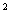 Раздел 13. Показатели, характеризующие объем и (или) качество муниципальной услуги:3.1. Показатели, характеризующие качество муниципальной услуги :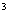 Допустимые (возможные) отклонения от установленных показателей качества муниципальной услуги, в пределах которых муниципальное задание считается выполненным (процентов)3.2. Показатели, характеризующие объем муниципальной услуги:Допустимые (возможные) отклонения от установленных показателей объема муниципальной услуги, в пределах которых муниципальное задание считается выполненным (процентов) 4. Нормативные правовые акты, устанавливающие размер платы (цену, тариф) либо порядок ее (его) установления:5. Порядок оказания муниципальной услуги5.1. Нормативные правовые акты, регулирующие порядок оказания муниципальной услуги:1. Федеральный закон от  29.12.2012 № 273-ФЗ «Об образовании в Российской Федерации»;2. Федеральный закон от 06.10.2003  № 131 - ФЗ «Об общих принципах организации местного самоуправления в Российской Федерации»;3. Федеральный закон от 06.10.1999 № 184 -  ФЗ «Об общих принципах организации законодательных (представительных) и исполнительных органов государственной власти в Российской  Федерации»;4.  Устав образовательной организации.     5. Приказ Министерства образования и науки Российской Федерации от 29.08.2013 N 1008 "Об утверждении Порядка организации и осуществления образовательной деятельности по дополнительным общеобразовательным программам".     6. Постановление Главного государственного санитарного врача РФ от 04.07.2014 № 41  "Об утверждении  СанПиН  2.4.4.3172-14 "Санитарно - эпидемиологические требования к устройству, содержанию и организации режима работы образовательных организаций дополнительного образования детей"  (вместе с  СанПиН  2.4.4.3172-14. Санитарно - эпидемиологические правила и нормативы ") 5.2. Порядок информирования потенциальных потребителей муниципальной услуги:Часть 1. Сведения об оказываемых муниципальных услугах Раздел 33. Показатели, характеризующие объем и (или) качество муниципальной услуги:3.1. Показатели, характеризующие качество муниципальной услуги :Допустимые (возможные) отклонения от установленных показателей качества муниципальной услуги, в пределах которых муниципальное задание считается выполненным (процентов)3.2. Показатели, характеризующие объем муниципальной услуги:Допустимые (возможные) отклонения от установленных показателей объема муниципальной услуги, в пределах которых муниципальное задание считается выполненным (процентов) 4. Нормативные правовые акты, устанавливающие размер платы (цену, тариф) либо порядок ее (его) установления:5. Порядок оказания муниципальной услуги5.1. Нормативные правовые акты, регулирующие порядок оказания муниципальной услуги:1. Федеральный закон от  29.12.2012 № 273-ФЗ «Об образовании в Российской Федерации»;2. Федеральный закон от 06.10.2003  № 131 - ФЗ «Об общих принципах организации местного самоуправления в Российской Федерации»;3. Федеральный закон от 06.10.1999 № 184 -  ФЗ «Об общих принципах организации законодательных (представительных) и исполнительных органов государственной власти в Российской  Федерации»;4.  Устав образовательной организации.     5. Приказ Министерства образования и науки Российской Федерации от 29.08.2013 N 1008 "Об утверждении Порядка организации и осуществления образовательной деятельности по дополнительным общеобразовательным программам".     6. Постановление Главного государственного санитарного врача РФ от 04.07.2014 № 41  "Об утверждении  СанПиН  2.4.4.3172-14 "Санитарно - эпидемиологические требования к устройству, содержанию и организации режима работы образовательных организаций дополнительного образования детей"  (вместе с  СанПиН  2.4.4.3172-14. Санитарно - эпидемиологические правила и нормативы ") 5.2. Порядок информирования потенциальных потребителей муниципальной услуги:Часть 1. Сведения об оказываемых муниципальных услугах Раздел   53. Показатели, характеризующие объем и (или) качество муниципальной услуги:3.1. Показатели, характеризующие качество муниципальной услуги :Допустимые (возможные) отклонения от установленных показателей качества муниципальной услуги, в пределах которых муниципальное задание считается выполненным (процентов)3.2. Показатели, характеризующие объем муниципальной услуги:Допустимые (возможные) отклонения от установленных показателей объема муниципальной услуги, в пределах которых муниципальное задание считается выполненным (процентов) 4. Нормативные правовые акты, устанавливающие размер платы (цену, тариф) либо порядок ее (его) установления:5. Порядок оказания муниципальной услуги5.1. Нормативные правовые акты, регулирующие порядок оказания муниципальной услуги:1. Федеральный закон от  29.12.2012 № 273-ФЗ «Об образовании в Российской Федерации»;2. Федеральный закон от 06.10.2003  № 131 - ФЗ «Об общих принципах организации местного самоуправления в Российской Федерации»;3. Федеральный закон от 06.10.1999 № 184 -  ФЗ «Об общих принципах организации законодательных (представительных) и исполнительных органов государственной власти в Российской  Федерации»;4.  Устав образовательной организации.     5. Приказ Министерства образования и науки Российской Федерации от 29.08.2013 N 1008 "Об утверждении Порядка организации и осуществления образовательной деятельности по дополнительным общеобразовательным программам".     6. Постановление Главного государственного санитарного врача РФ от 04.07.2014 № 41  "Об утверждении  СанПиН  2.4.4.3172-14 "Санитарно - эпидемиологические требования к устройству, содержанию и организации режима работы образовательных организаций дополнительного образования детей"  (вместе с  СанПиН  2.4.4.3172-14. Санитарно - эпидемиологические правила и нормативы ") 5.2. Порядок информирования потенциальных потребителей муниципальной услуги:Часть 3. Прочие сведения о муниципальном задании 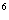 1. Основания для досрочного прекращения выполнения муниципального задания: - Ликвидация, Реорганизация; - Приостановление лицензии на осуществление образовательной деятельности; - Исключение муниципальной услуги (работы) из перечня (реестра) муниципальных услуг.2. Иная информация, необходимая для выполнения (контроля за выполнением) муниципального задания ________________________________    ______________________________________________________________________3. Порядок контроля за выполнением муниципального задания4. Требования к отчетности о выполнении муниципального задания: Отчет о выполнении муниципального задания в соответствии с приложением 2к Положению о формировании муниципального задания на оказания муниципальных услуг (выполнения работ) в отношении муниципальных учреждений Нижегородской области и финансовом обеспечении выполнения муниципального задания.4.1. Периодичность представления отчетов о выполнении муниципального задания: Ежеквартально, по итогам года.4.2. Сроки представления отчетов о выполнении муниципального задания: не позднее 10 числа месяца, следующего за отчетным кварталом, не позднее 25 января следующего за отчетным годом.4.3. Иные требования к отчетности о выполнении муниципального задания  _______________________________________________________5. Иные показатели, связанные с выполнением муниципального задания  ________________________________________________________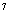 УТВЕРЖДАЮРуководитель (уполномоченное лицо)Управление образования Варнавинского муниципального района               (наименование главного распорядителя средств бюджета)        Начальник      __________             С.Ю.Авдеева                 (должность)        (подпись)    (расшифровка подписи)                 "16"  января  2018 г.Коды Наименование муниципального учреждения: Муниципальное бюджетное учреждение дополнительного образования Детский оздоровительно-образовательный центр имени Героя России А.Перова   Форма по ОКУД Дата Виды деятельности муниципального учреждения: Организация дополнительного образованияпо сводному реестру По ОКВЭД По ОКВЭД Вид муниципального учреждения: Образование и наука  По ОКВЭД (указывается вид муниципального учреждения из базового (отраслевого) перечня)1. Наименование муниципальной услуги: Реализация дополнительных общеобразовательных программУникальный номерпо базовому(отраслевому) перечню 2. Категории потребителей муниципальной услуги: Физические лицаУникальный номер реестровой записи Показатель, характеризующий содержание муниципальной услуги Показатель, характеризующий содержание муниципальной услуги Показатель, характеризующий содержание муниципальной услуги Показатель, характеризующий условия (формы) оказания муниципальной услуги Показатель, характеризующий условия (формы) оказания муниципальной услуги Показатель качества муниципальной услуги Показатель качества муниципальной услуги Показатель качества муниципальной услуги Значение показателя качествамуниципальной услуги Значение показателя качествамуниципальной услуги Значение показателя качествамуниципальной услуги (наименование показателя)(наименование показателя)(наименование показателя)(наименование показателя)(наименование показателя)наименование показателя единица измеренияпо ОКЕИ единица измеренияпо ОКЕИ 2018  год(очередной финансовыйгод)2019  год (1-й год планового периода)2020  год (2-й год планового периода)наименование код 1 2 3 4 5 6 7 8 9 10 11 12 11020000000000001002100Не указаноНе указаноФизкультурно - спортивнаяочнаяДоля детей осваивающих дополнительные общеобразовательные программы  в ООпроцент100100100Доля детей ставших победителями и призерами всероссийских и международных мероприятийпроцент000Доля родителей (законных представителей), удовлетворенных условиями и качеством предоставляемой услугипроцент9292925Уникальный номер реестровой записи Показатель, характеризующий содержание муниципальной услуги Показатель, характеризующий содержание муниципальной услуги Показатель, характеризующий содержание муниципальной услуги Показатель, характеризующий условия (формы) оказания муниципальной услуги Показатель, характеризующий условия (формы) оказания муниципальной услуги Показатель объема муниципальной услуги Показатель объема муниципальной услуги Показатель объема муниципальной услуги Значение показателя объемамуниципальной услуги Значение показателя объемамуниципальной услуги Значение показателя объемамуниципальной услуги Среднегодовой размерплаты (цена, тариф)Среднегодовой размерплаты (цена, тариф)Среднегодовой размерплаты (цена, тариф)(наименование показателя) (наименование показателя) (наименование показателя)(наименование показателя)(наименование показателя)наименование показателя единица измеренияпо ОКЕИ единица измеренияпо ОКЕИ 2018 год(очередной финансовыйгод)2019  год(1-й год планового периода)2020   год(2-й год планового периода)2018 год(очередной финансовыйгод)2019  год(1-й год планового периода)2020 год(2-й год планового периода)наименование код 1 2 3 4 5 6 7 8 9 10 11 12 13 14 15 11020000000000001002100Не указаноНе указаноФизкультурно - спортивнаяочная Число обучающихсячеловек3453453455Нормативный правовой акт Нормативный правовой акт Нормативный правовой акт Нормативный правовой акт Нормативный правовой акт вид принявший орган дата номер наименование 1 2 3 4 5 Способ информирования Состав размещаемой информации Частота обновления информации 1 2 3 СМИ, Интернет, Информационные стенды, родительские собрания, тематические публикации, телепрограммы, раздаточные информационные материалыНаименование образовательной организации, копии устава, лицензии, официальные и иные документы о деятельности образовательной организации, услуги, режим работы, ФИО специалистов, номера телефонов, результаты работыПо мере изменения данных1. Наименование муниципальной услуги: Реализация дополнительных общеобразовательных программУникальный номерпо базовому(отраслевому) перечню 2. Категории потребителей муниципальной услуги: Физические лицаУникальный номер реестровой записи Показатель, характеризующий содержание муниципальной услуги Показатель, характеризующий содержание муниципальной услуги Показатель, характеризующий содержание муниципальной услуги Показатель, характеризующий условия (формы) оказания муниципальной услуги Показатель, характеризующий условия (формы) оказания муниципальной услуги Показатель качества муниципальной услуги Показатель качества муниципальной услуги Показатель качества муниципальной услуги Значение показателя качествамуниципальной услуги Значение показателя качествамуниципальной услуги Значение показателя качествамуниципальной услуги (наименование показателя)(наименование показателя)(наименование показателя)(наименование показателя)(наименование показателя)наименование показателя единица измеренияпо ОКЕИ единица измеренияпо ОКЕИ 2018  год(очередной финансовыйгод)2019 год (1-й год планового периода)2020 год (2-й год планового периода)наименование код 1 2 3 4 5 6 7 8 9 10 11 12 11020000000000001002100Не указаноНе указаноТуристско - краеведческаяочнаяДоля детей осваивающих дополнительные общеобразовательные программы  в ООпроцент100100100Доля детей ставших победителями и призерами всероссийских и международных мероприятийпроцент000Доля родителей (законных представителей), удовлетворенных условиями и качеством предоставляемой услугипроцент9292925Уникальный номер реестровой записи Показатель, характеризующий содержание муниципальной услуги Показатель, характеризующий содержание муниципальной услуги Показатель, характеризующий содержание муниципальной услуги Показатель, характеризующий условия (формы) оказания муниципальной услуги Показатель, характеризующий условия (формы) оказания муниципальной услуги Показатель объема муниципальной услуги Показатель объема муниципальной услуги Показатель объема муниципальной услуги Значение показателя объемамуниципальной услуги Значение показателя объемамуниципальной услуги Значение показателя объемамуниципальной услуги Среднегодовой размерплаты (цена, тариф)Среднегодовой размерплаты (цена, тариф)Среднегодовой размерплаты (цена, тариф)(наименование показателя) (наименование показателя) (наименование показателя)(наименование показателя)(наименование показателя)наименование показателя единица измеренияпо ОКЕИ единица измеренияпо ОКЕИ 2018 год(очередной финансовыйгод)2019   год(1-й год планового периода)2020   год(2-й год планового периода)2018  год(очередной финансовыйгод)2019  год(1-й год планового периода)2020  год(2-й год планового периода)наименование код 1 2 3 4 5 6 7 8 9 10 11 12 13 14 15 11020000000000001002100Не указаноНе указаноТуристско - краеведческаяочнаяЧисло обучающихсячеловек3535355Нормативный правовой акт Нормативный правовой акт Нормативный правовой акт Нормативный правовой акт Нормативный правовой акт вид принявший орган дата номер наименование 1 2 3 4 5 Способ информирования Состав размещаемой информации Частота обновления информации 1 2 3 СМИ, Интернет, Информационные стенды, родительские собрания, тематические публикации, телепрограммы, раздаточные информационные материалыНаименование образовательной организации, копии устава, лицензии, официальные и иные документы о деятельности образовательной организации, услуги, режим работы, ФИО специалистов, номера телефонов, результаты работыПо мере изменения данных1. Наименование муниципальной услуги: Реализация дополнительных общеобразовательных программУникальный номерпо базовому(отраслевому) перечню 2. Категории потребителей муниципальной услуги: Физические лицаУникальный номер реестровой записи Показатель, характеризующий содержание муниципальной услуги Показатель, характеризующий содержание муниципальной услуги Показатель, характеризующий содержание муниципальной услуги Показатель, характеризующий условия (формы) оказания муниципальной услуги Показатель, характеризующий условия (формы) оказания муниципальной услуги Показатель качества муниципальной услуги Показатель качества муниципальной услуги Показатель качества муниципальной услуги Значение показателя качествамуниципальной услуги Значение показателя качествамуниципальной услуги Значение показателя качествамуниципальной услуги (наименование показателя)(наименование показателя)(наименование показателя)(наименование показателя)(наименование показателя)наименование показателя единица измеренияпо ОКЕИ единица измеренияпо ОКЕИ 2017  год(очередной финансовыйгод)2018 год (1-й год планового периода)2019  год (2-й год планового периода)наименование код 1 2 3 4 5 6 7 8 9 10 11 12 11020000000000001002100Не указаноНе указаноСоциально - педагогическаяочнаяДоля детей осваивающих дополнительные общеобразовательные программы  в ООпроцент100100100Доля детей ставших победителями и призерами всероссийских и международных мероприятийпроцент000Доля родителей (законных представителей), удовлетворенных условиями и качеством предоставляемой услугипроцент9292925Уникальный номер реестровой записи Показатель, характеризующий содержание муниципальной услуги Показатель, характеризующий содержание муниципальной услуги Показатель, характеризующий содержание муниципальной услуги Показатель, характеризующий условия (формы) оказания муниципальной услуги Показатель, характеризующий условия (формы) оказания муниципальной услуги Показатель объема муниципальной услуги Показатель объема муниципальной услуги Показатель объема муниципальной услуги Значение показателя объемамуниципальной услуги Значение показателя объемамуниципальной услуги Значение показателя объемамуниципальной услуги Среднегодовой размерплаты (цена, тариф)Среднегодовой размерплаты (цена, тариф)Среднегодовой размерплаты (цена, тариф)(наименование показателя) (наименование показателя) (наименование показателя)(наименование показателя)(наименование показателя)наименование показателя единица измеренияпо ОКЕИ единица измеренияпо ОКЕИ 2018 год(очередной финансовыйгод)2019  год(1-й год планового периода)2020  год(2-й год планового периода)2018  год(очередной финансовыйгод)2019  год(1-й год планового периода)2020  год(2-й год планового периода)наименование код 1 2 3 4 5 6 7 8 9 10 11 12 13 14 15 11020000000000001002100Не указаноНе указаноСоциально - педагогическаяочнаяЧисло обучающихсячеловек1111115Нормативный правовой акт Нормативный правовой акт Нормативный правовой акт Нормативный правовой акт Нормативный правовой акт вид принявший орган дата номер наименование 1 2 3 4 5 Способ информирования Состав размещаемой информации Частота обновления информации 1 2 3 СМИ, Интернет, Информационные стенды, родительские собрания, тематические публикации, телепрограммы, раздаточные информационные материалыНаименование образовательной организации, копии устава, лицензии, официальные и иные документы о деятельности образовательной организации, услуги, режим работы, ФИО специалистов, номера телефонов, результаты работыПо мере изменения данныхФорма контроля Периодичность Главные распорядители средств бюджета, осуществляющие контроль за выполнением муниципального задания 1 2 3 Внутренний ЕжедневноРуководитель учреждения  и заместители руководителяВнутреннийЕжеквартально, по итогам годаУО Варнавинского районаВнешний По планам соответствующих органов, согласованных с прокуратуройУполномоченные надзорные и контролирующие органы